Для осуществленияобразовательной деятельности  в семьепо теме «Мой город Нефтекамск»«Моя Республика Башкортостан»»целесообразно рекомендовать родителям:посетить достопримечательности города: музеи, выставки, театры, парки и т.д.посмотреть художественные и документальные фильмы о Республике Башкортостан; нарисовать башкир в национальных костюмах.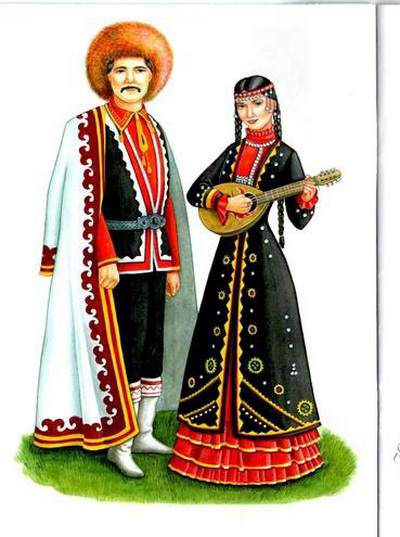 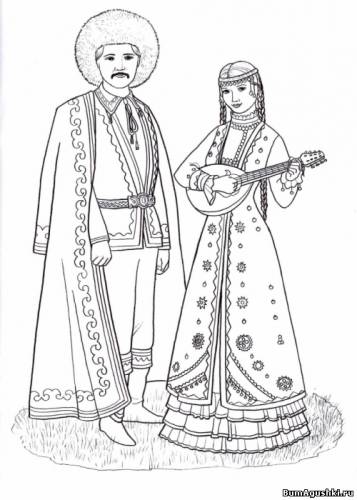 Полезные ссылки: - документальные фильмы о Республике Башкортостан:https://www.youtube.com/watch?v=hJKvgOzKe5Uhttps://www.youtube.com/watch?v=GgRrIKf8rAkhttps://www.youtube.com/watch?v=jYNra68YWi0